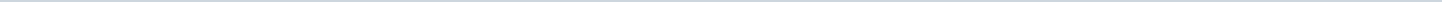 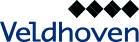 Gemeente VeldhovenAangemaakt op:Gemeente Veldhoven29-03-2024 11:49Ingekomen stukken2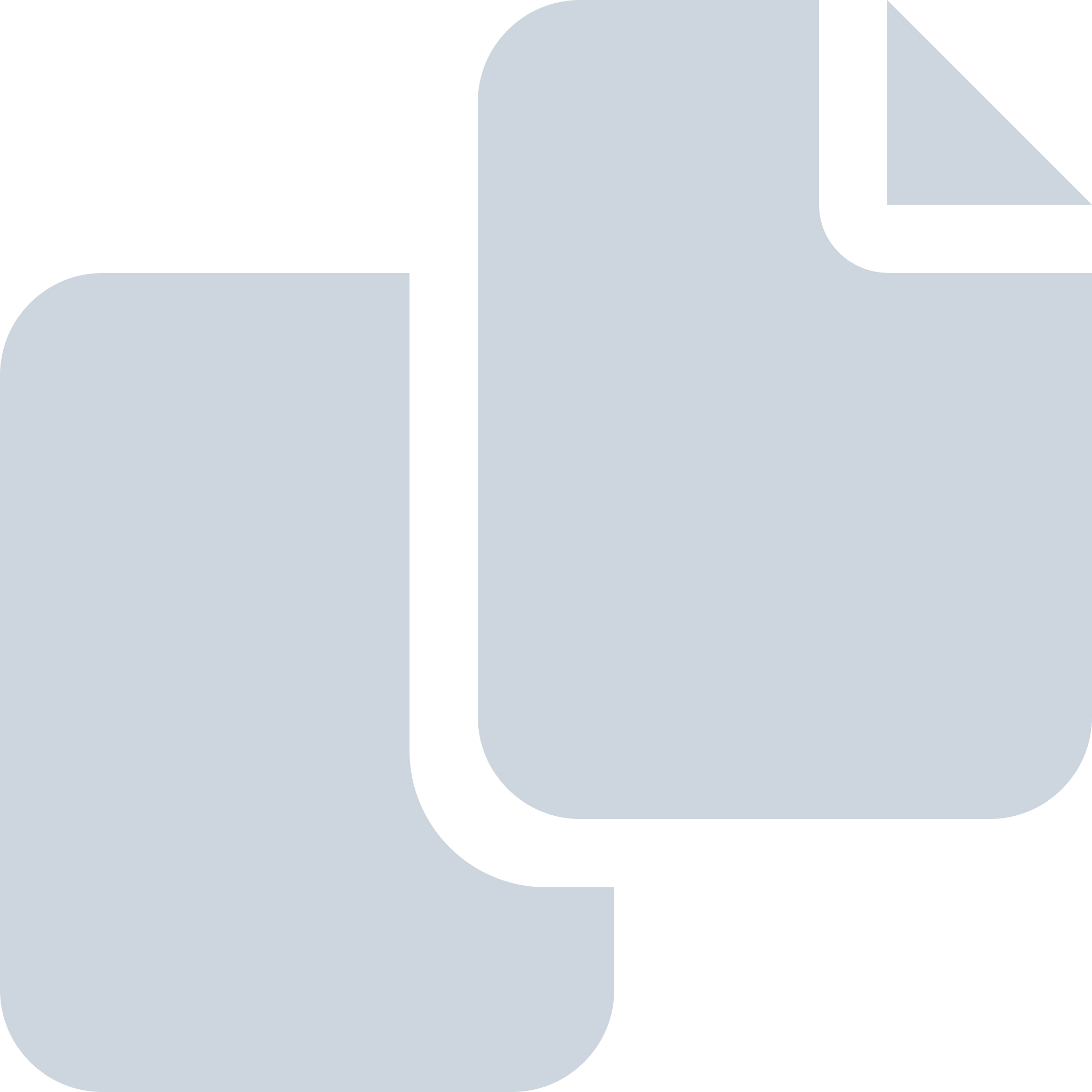 Periode: december 2022#Naam van documentPub. datumInfo1.Overzicht ingekomen stukken gemeenteraad Veldhoven - December 2022 - week 49 t/m 52.pdf01-12-2022PDF,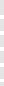 110,90 KB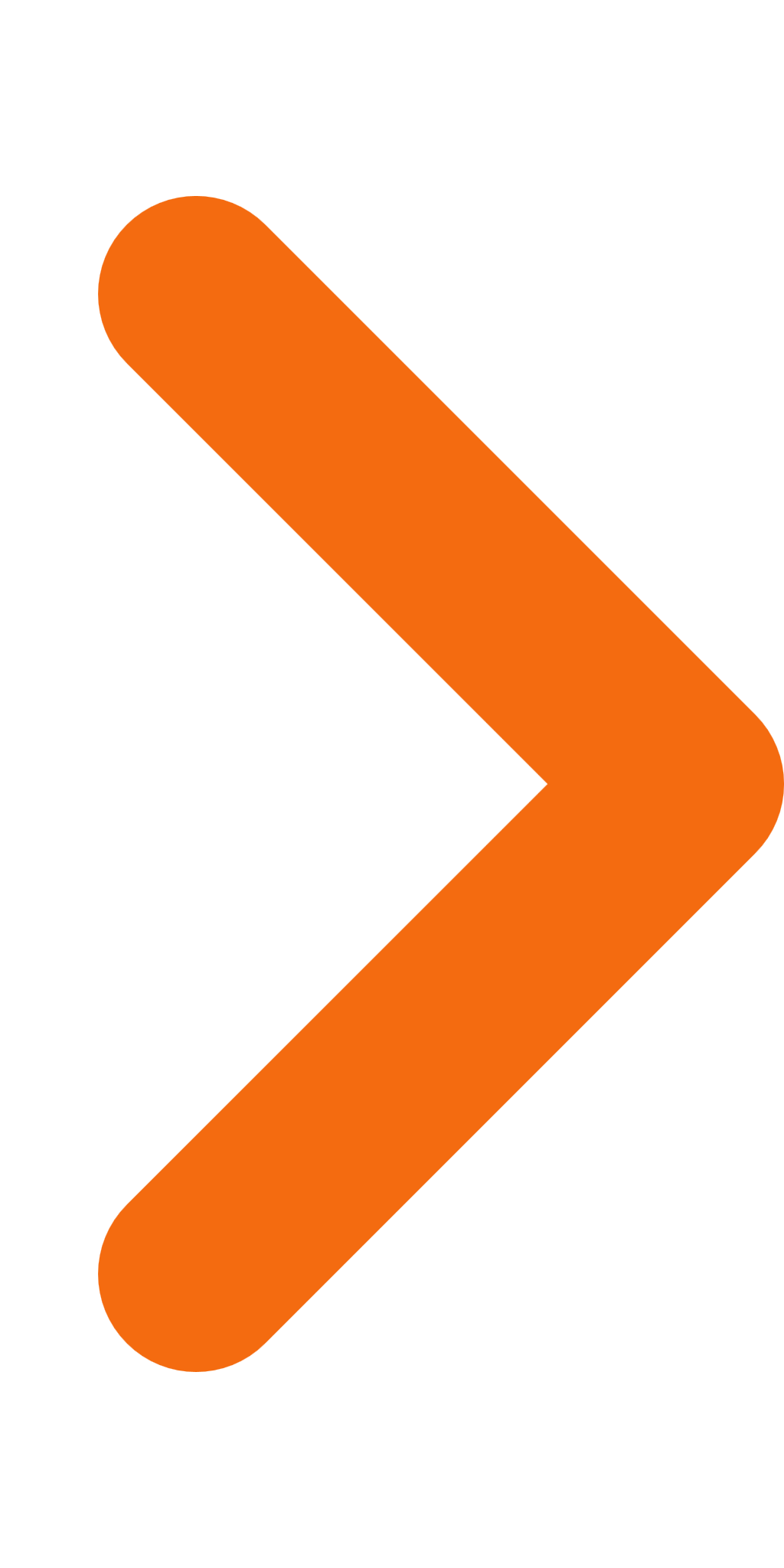 2.Overzicht ingekomen stukken gemeenteraad Veldhoven - December 2022 - week 49 t/m 52.pdf01-12-2022PDF,107,11 KB